MISSION LANGUES 01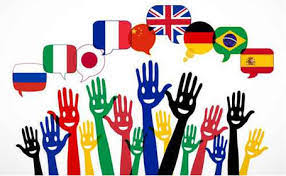 PROPOSITIONS pour travailler l’anglais à la maison15 à 20 minutes par jourPour le cycle 1Pour le cycle 2Pour le cycle 3Pour tous les cycles :Une histoire à écouter, un album à regarder et/ou une comptine, chanson…Une recette à réaliserUn jeu de société OU un jeu d’extérieur OU autre jeuUn défi à réaliserPour les CE2 et le cycle 3 : Quelques révisionsCYCLE 2Une histoire à écouter, un album à regarderShh ! We have a plan de Chris Haughtonhttps://youtu.be/UUPCuz1kOxoConte en randonnée avec répétition du titreQuatre chasseurs armés de filets à la poursuite d'un bel oiseau. Le plus petit voudrait bien se lier d'amitié avec l'animal 
mais chut !... les autres, pour l'attraper, ont un plan !Ecouter, s’entraîner à répéter :« Shh  We have a plan… » : onomatopée Shh…Ready one, ready two, ready threeVerbes : look ! go ! run ! tiptoe, tiptoe slowly(fiche coloriage jointe)Activité : How do you feel ?Regarder la vidéo proposée par le Conseiller Pédagogique Arts Visuels « Draw a face ! » (pièce jointe)Répondre aux devinettes à la fin de la vidéoHOW DO YOU FEEL ? I’m HAPPY     I’m FINEI’m SADI’m SURPRISEDI’m OKAYI’m NOT VERY WELL    I’m SICKPour la dernière image : I’m ANGRY (renvoi à l’album écouté ci-dessus)Dessiner selon la même technique (décalquer sur la vitre) un personnage et une sensationEt travailler les formulations successivementJouer au MEMORY (cartes en pièce jointe) bien dire en anglais les formulations à chaque fois.Une semaine – Une recetteOne week – one recipeHOW TO MAKE PANCAKES    (document en pièce jointe)A songBUBBLES !Documents ci-jointsA gameDOBBLEFormes, nombres et couleursDocuments ci-joints___________________________________________________________________Et pourquoi pas  UN DEFIIci :https://view.genial.ly/5dd7b9436c26b10f77799738/interactive-content-defi-1-cycle-1Pour commencer : cliquer sur l’icône en haut à droite (« show interactive elements »), puis toujours commencer par la photo au centre, chercher et cliquer sur la réponse à droite)Elisabeth Farinha cpdlv01